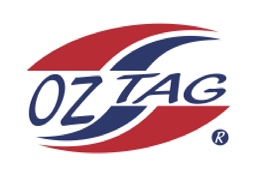 Girls Under13’s Cronulla State                            Cup Representative Team 2021Congratulations to the following players selected in the 2022 Cronulla representative team                   To accept your position please text/email the coach                   By Friday 25th February 2022   1.Kalani Anderson2.Eva Benton3.Emeline Bourke4.Ocean Bradley5.Brooke Carroll6.Paige Debreczini7.Amalee Doyle8.Dolly Fava9.Haylee Hanley10.Lyla Hawksworth11.Kalarni Judd12.Rhianna Karika13.Ashleigh L’Estrange14.Monique Marshall15.Saige Pritchard16.Tahli WeigandSHADOWS 1.Noa Coupland2.Taylor Galloway3.Scarlett Hoer4.Sienna Best5.Kayla Pryde6Emily Brown